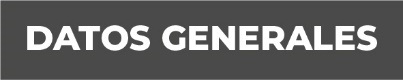 Nombre Clara Arlet Ordinola HerreraGrado de Escolaridad Licenciada DerechoCédula Profesional (Licenciatura) 9692208Maestría: Derecho Penal Constitucional (cedula en trámite)Teléfono de Oficina 27373 40414Correo Electrónico  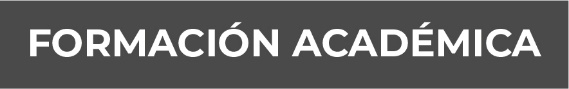 Primaria: Escuela “José Ochoa Lobato” Córdoba, Ver.Secundaria: “Escuela Secundaria de Bachilleres Artes y Oficios” Córdoba, Ver.Bachillerato: “Escuela Secundaria de Bachilleres Artes y Oficios” Córdoba, Ver.1994-1998UNIVERSIDAD: “Instituto de Estudios Superiores Campus Paccioli” Córdoba, Ver.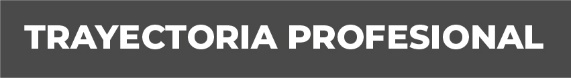 Agencia del Ministerio Publico Sector Sur de la ciudad de Córdoba, Veracruz, como oficial Secretaria y cubriendo interinato. -(8 de febrero al 8 de Abril del 2001)OFICIAL SECRETARIA:Agencia del Ministerio Publico Investigador Especializada en delitos contra la Libertad, la Seguridad Sexual y delitos contra la familia, en la ciudad de Córdoba, Veracruz. Agencia Ministerio Publico Investigador Especializada en delitos contra la Libertad, la Seguridad Sexual  y delitos contra la familia, en la ciudad de Papantla, VeracruzAgencia Ministerio Publico Investigador Especializada en delitos contra la Libertad, la Seguridad Sexual  y delitos contra la familia, en la ciudad de Martínez de la Torre, VeracruzAgencia Ministerio Publico Investigador Especializada en delitos contra la Libertad, la Seguridad Sexual  y delitos contra la familia, en la ciudad de Xalapa, Veracruz.Agencia Ministerio Publico Investigador Especializada en delitos contra la Libertad, la Seguridad Sexual  y delitos contra la familia, en la ciudad de Orizaba, Veracruz.Agencia Ministerio Publico Investigador Especializada en delitos contra la Libertad, la Seguridad Sexual  y delitos contra la familia, en la ciudad de Córdoba, Veracruz.Auxiliar de las fiscales especializadas, de la Unidad Integral de Procuración  de Justicia, Distrito XIV-Córdoba del 11 de Abril del año 2014 al 11 de Mayo del 2015.12/05/2015 a la fechaFiscal Primera Especializada en la investigación de los Delitos de Violencia contra la Familia, Mujeres, Niñas, Niños y de Trata de Personas Huatusco, Veracruz. –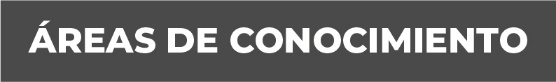 Derecho ConstitucionalDerecho CivilDerecho PenalNombre Clara Arlet Ordinola Herrera Grado de Escolaridad Licenciatura en DerechoCédula Profesional (Licenciatura) TextoTeléfono de Oficina 228-8-41-02-70. Ext. 3205Correo Electrónico TextoFormación AcadémicaAñoEscTrayectoria ProfesionalAñoTexto ConocimientoTexto